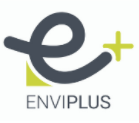 OFFRE D’EMPLOIRECRUTECHARGÉ DE DÉVELOPPEMENT DURABLE ET DE COMMERCIALISATIONPrésentation de la structureDepuis 1994, l’association Environnement Plus se donne pour mission de proposer un accompagnement social et professionnel à travers des activités permettant un retour à l’emploi pour des personnes qui en sont éloignées grâce à l’agrément Atelier Chantier d’Insertion.Le projet d’insertion s’articule autour des activités suivantes :Le Pôle Végétal : entretien des espaces-verts, aménagements paysagers, gestion de composteurs dans les quartiers de Marmande,Le Pôle Revalorisation : collecte d’encombrants et démantèlement d’objets L’équipe se compose aujourd’hui de 34 salariés dont 27 salariés en insertion et 7 permanents. Environnement Plus souhaite aujourd’hui développer de nouvelles activités sur le Pôle Revalorisation en proposant d’une part la collecte et le traitement des biodéchets de la restauration collective sur le territoire de Marmande et d’autre part le positionnement d’agents valoristes en partenariat avec les Services Environnement des intercommunalités du territoire du Pays Val de Garonne Guyenne Gascogne. Missions Sous la Responsabilité du Directeur, le Chargé de Développement Durable aura pour mission de mettre en œuvre la stratégie de développement et de dynamisation de l’activité d’insertion pour le Pôle Revalorisation en intégrant des préoccupations économiques, sociales et environnementales de l’association.Les missions principales sont les suivantes :  Mettre en place le projet en référence au plan d’actions et en collaboration avec les équipes opérationnelles et la Direction.Veiller à la conformité règlementaire.Informer les parties prenantes (financeur, institution, copil) de l’évolution  En lien avec le Directeur Assurer le développement commercial auprès de nouveaux partenaires : entreprises, éco-organismes et institutions du territoire,   Organiser avec les encadrants techniques concernés les modalités de fonctionnement de la collecte et du traitement des biodéchets ainsi que du tri-valorisation-démantèlement Participer à des réunions et groupes de travail sur les thématiques du réemploi et économie circulaire, Identifier de nouveaux gisements (biodéchets et matériaux), prospecter et réaliser des études de coûts et budgets.Chercher, étudier et répondre aux appels d’offres et aux dossiers de subvention en lien avec les projets,Participer à la communication sur les nouvelles activités en lien avec le cabinet de communication et la direction.Profil recherchéConnaissances de l’Economie Circulaire et de l’Insertion par l’Activité EconomiqueFormation Bac + 2 minimum Capacités de prospection, de négociation et de conduite de projetAisance relationnelle et rédactionnelleRigueur, autonomie et organisationPremière expérience dans le développement de projets ou développement commercial est un plus Conditions du poste CDI  - Temps pleinRémunération : (statut cadre) CCN Chantier Ecole Chargé de Projet : 2087€ à 2368€ brut rn fonction de l’expérienceCe poste nécessite d’effectuer des déplacements ; un défraiement est prévu. Déplacements occasionnels sur le département ou la régionPoste à pourvoir au 1er Octobre 2021Lieu de travail : Siège de l’association – Marmande (47)Contact Merci d’adresser votre lettre de motivation et CV à l’attention de :M. Jules-Henri GONZALES – Directeur d’Environnement Plusdirecteur.enviplus@gmail.com